July 14, 2015RE:	Comment and Reply Comment Schedule for:PMO III – Periodic C2C Guideline Updates (F0019)    M-2015-2464294PMO – Performance Metrics and Remedies (F0019)     M-00011468	On July 7, 2015, Verizon Pennsylvania LLC (Verizon PA) filed and electronically served notice of proposed changes to metrics in the PA Carrier-to-Carrier Guidelines Performance Standards and Reports (PA GL).  The filing may be viewed by accessing Docket No. M-2015-2464294 on the Commission’s website at http://www.puc.state.pa.us/filing_resources.aspx or on the Verizon PA website at http://www22.verizon.com/wholesale/cwgroup/Carrier-Working-Group.html.  None of the proposed changes relate to metrics with corresponding remedies in the PA Performance Assurance Plan (PA PAP).  The proposed PA GL changes are based on changes adopted by the NY Public Service Commission (PSC) for use in New York and have been adopted (or are under consideration) throughout the Verizon Footprint.  The proposal consists of 108 process changes deleting metrics with little or no activity and 13 administrative changes.  The PA Carrier Working Group (CWG) participants have agreed to the following schedule for this matter:  Written comments are due by July 21, 2015, and reply comments are due by July 31, 2015.  The proposal and any non-consensus issues that arise will be discussed at the regularly scheduled PA CWG telephonic meeting on August 4, 2015.  If non-consensus issues remain after the discussion, a further comment and reply period may be established by consensus of the PA CWG.  Pleadings are due no later than the specified dates and may be e-filed consistent with the instructions at http://www.puc.state.pa.us/efiling/default.aspx or filed in hard copy at the address in the letterhead.  Copies, in WORD®-compatible format, of filings are to be served electronically on the PA CWG participants and provided electronically to staff.  Rich Layton, rlayton@pa.gov or 717-214-9117, and Bryan Mahla, bmahla@pa.gov or 717-787-6381, are the Commission contacts for technical matters.  Louise Fink Smith, finksmith@pa.gov or 717-787-8866, is the Commission contact for legal and procedural matters.  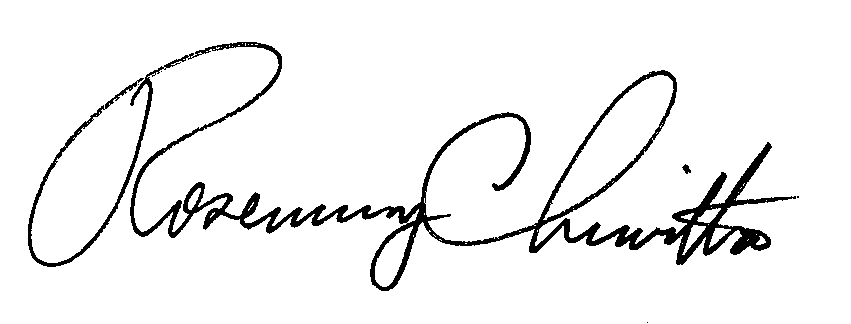 							Very truly yours,							Rosemary Chiavetta							Secretarycc:	Service List M-00011468PA CWG Participants – electronically by staffCyndi Page for PUC’s “PA CWG & Verizon Metrics/Remedies” webpageRich Layton & Bryan Mahla – FUSLouise Fink Smith – Law Bureau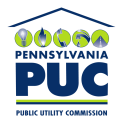  COMMONWEALTH OF PENNSYLVANIAPENNSYLVANIA PUBLIC UTILITY COMMISSIONP.O. BOX 3265, HARRISBURG, PA 17105-3265IN REPLY, PLEASE REFER TO DOCKETS:M-2015-2464294M-00011468(F0019)